STYCZEŃ, LUTYCEL:Umiem tyle, ile chcę się nauczyć. Wiem, po co się uczę. wiem, jak należy się uczyć, znam zasady naukirozumiem, że uczę się po to, by naukę wykorzystać w praktyce wiem, po co się uczę rozumiem, że umiem tyle ile chcę się nauczyć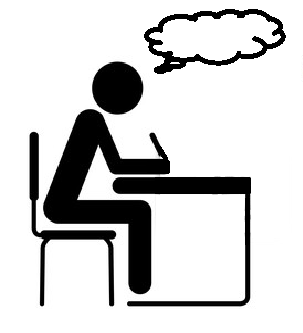 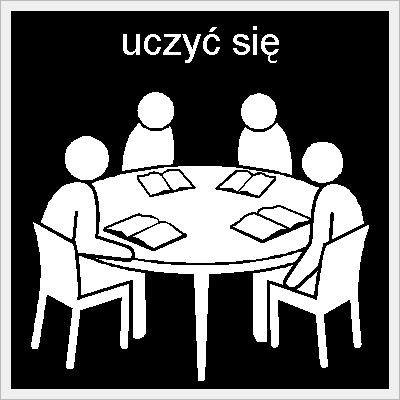 